          PLEASE PRINT CLEARLY   Name 	Home Phone 		Mobile 	E-Mail (required) 	Signature of person submitting the application: 	The signer certifies that (a) to the best of his/her knowledge the information supplied is correct, and that he/she understands that subsequent discovery that this information is materially incorrect could result in forfeiture of the Award; and (b) if submitting on behalf of someone else, authorization to do so has been obtained from the candidate.IN WHICH CATEGORY ARE YOU APPLYING?	Select only one category from the list on the next page; note which categories require an additional special form.IF APPLYING IN MORE THAN ONE CATEGORY, SUBMIT A SEPARATE APPLICATION, WITH AN APPLICANT INFORMATION FORM, FOR EACH CATEGORY.PLEASE SUPPLY THE FOLLOWING INFORMATION FOR EACH SHOW FOR WHICH YOU WISH TO BE CONSIDERED IN THE CATEGORY SPECIFIED ABOVE:FOR THE REVUE, SPECIAL PRODUCTION, AND RECURRING SERIES CATEGORIES, IDENTIFY THE CREATIVE/DRIVING FORCE(S) (i.e., the person(s) who had major responsibility for making the show what it was) BY NAME AND BY ROLE (e.g., Producer, Director, Writer, Creator…)EVIDENCE OF SHOW SCHEDULES IN SOME FORM MUST BE ATTACHED, e.g., flyers or promotional cards, press releases, club schedule announcement.  If these materials are not available, please include a list showing show titles, venues and dates of shows.  In addition, please submit a song list for each show (if applicable); if you were nominated for an Award last year, also submit the song list(s) for that year. Incomplete submissions will be disqualified.Unless the additional special form for your category indicates otherwise, submit your application and all required supporting documentation as follows:APPLICATIONS MUST BE RECEIVED BY TUESDAY, JANUARY 14, 2020This page lists the categories in which you may submit an applicationIf you are in doubt about your category, please refer to the category definitions in the rules. If a question arises about your appropriate category, the MAC Awards Eligibility Committee will contact you.For the following categories, the only form required is the MAC Awards Applicant Information form (along with appropriate supporting documentation):For the following categories, an additional special application form is required:Note: Nominees in the two song categories and the two recording categories will be chosen by committee (the category will not appear on the preliminary ballot).IF APPLYING IN MORE THAN ONE CATEGORY, YOU MUST SUBMIT A SEPARATE APPLICATION (WITH AN APPLICANT INFORMATION FORM) FOR EACH CATEGORY.APPLICATIONS MUST BE RECEIVED BY TUESDAY, JANUARY 14, 2020A song whose predominant intent /tone is non-humorous.The song must have been performed publicly during the eligibility year; there is no minimum-number-of-performances requirement. If neither the composer nor the lyricist is a MAC member, at least one performance during the eligibility year must have taken place in a MAC member club or at a MAC-sponsored event.Songs that previously achieved prominence in any medium are not eligible.Parodies are not eligible.Songs that were submitted in a previous year are not eligible.The identity of the songwriter(s) must not be discernible from the song's title or lyrics.The award for Song will go to both the composer(s) and the lyricist(s).Only one song in this category may be submitted by a writer or writing team, and the choice must be made by the writer(s). The song must be submitted as an MP3 file (no other format) attached to an email; the lyrics must be submitted as a PDF or Word file, also attached to the email, and not as a link. The e-mail must also contain the submitter's name and a contact phone number; the Subject of the e-mail should be the writer's last name and the song title, e.g., "Sondheim – Send in the Clowns".   PLEASE PRINT CLEARLY   Title 	Composer 	Lyricist 	Venue in which performed in 2019 	       Performed in that venue by 		 on 	(supply at least one date)          An MP3 file of this song was sent in an email on                                                   (date), with lyrics in a PDF or Word file attached to the email. (If you are submitting songs in both the Song and the Special Musical Material categories, submit a separate email for each category.)Address the e-mail with the MP3 file and lyrics (PDF or Word) to:  songmacaward@gmail.comSubmit this form and the MAC Award Applicant Information form as PDF attachments to an email addressed to:  submissions@macnyc.comTHE APPLICATION FORMS AND THE EMAIL WITH THE MP3 AND LYRICS
 MUST BE RECEIVED BY TUESDAY, JANUARY 14, 2020A song whose predominant intent /tone is humorous.The song must have been performed publicly during the eligibility year; there is no minimum-number-of-performances requirement. If neither the composer nor the lyricist is a MAC member, at least one performance during the eligibility year must have taken place in a MAC member club or at a MAC-sponsored event.Songs that previously achieved prominence in any medium are not eligible.Parodies are not eligible.Songs that were submitted in a previous year are not eligible.The identity of the songwriter(s) must not be discernible from the song's title or lyrics.The award for Comedy/Novelty Song will go to both the composer(s) and the lyricist(s).Only one song in this category may be submitted by a writer or writing team, and the choice must be made by the writer(s). The song must be submitted as an MP3 file (no other format) attached to an email; the lyrics must be submitted as a PDF or Word file, also attached to the email, and not as a link. The e-mail must also contain the submitter's name and a contact phone number; the Subject of the e-mail should be the writer's last name and the song title, e.g., "Sondheim & Rodgers – What Do We Do? We Fly!".   PLEASE PRINT CLEARLY   Title 	Composer 	Lyricist 	Venue in which performed in 2019 	       Performed in that venue by 		 on 	(supply at least one date)          An MP3 file of this song was sent in an email on                                                   (date), with lyrics in a PDF or Word file attached to the email. (If you are submitting songs in both the Song and the Special Musical Material categories, submit a separate e-mail for each category.)Address the email with the MP3 file and lyrics (PDF or Word) to:  comedicsongmacaward@gmail.comSubmit this form and the MAC Award Applicant Information form as PDF attachments to an email addressed to:  submissions@macnyc.comTHE APPLICATION FORMS AND THE EMAIL WITH THE MP3 AND LYRICS
 MUST BE RECEIVED BY TUESDAY, JANUARY 14, 2020Select one:	_____  RECORDING (LaMott Friedman Recording Award)_____  MAJOR RECORDINGTo be eligible in one of these categories, the recording must be a complete album released in 2019 as either:a bar-coded compact disc available for sale to the public. 
   ORa digital recording, available for download on such sites as CD Baby or iTunesThe recording will be judged on the entire package: performance quality, technical quality, song selection, artwork.If submitting a physical disc, five copies of the CD must be submitted with the application. If submitting a digital download, the application must include a link to a site where the recording is available for purchase, as well as a link to a drop box or similar folder where the recording and any cover art/liner notes can be accessed by the MAC recording committee.The artist, or at least one member of a group of artists, must be a MAC member or have performed at least once in a MAC member club during the eligibility year. In the case of a compilation recording, the creative force behind the recording must be a MAC member or have worked in a MAC member club during the eligibility year.   PLEASE PRINT CLEARLY   TITLE 	ARTIST 	RELEASE DATE 	IF SUBMITTING A PHYSICAL DISCMail this form, the MAC Award Applicant Information form, and five copies of the CD to:MAC AWARDSP.O. Box 1995Radio City StationNew York, NY  10101-1995IF SUBMITTING A DIGITAL RECORDING1.	Supply the following additional information:a.	URL of site where the recording is available for purchase:_______________________________________b.	URL (and any special access instructions) where the MAC committee can access the recording and any accompanying literature: __________________________________________________________________2.	Submit this form and the MAC Award Applicant Information form as PDF attachments to an e-mail addressed to:submissions@macnyc.com.APPLICATIONS (AND CDs) MUST BE RECEIVED BY TUESDAY, JANUARY 14, 2020Director: Must have directed at least three different shows or performers in the greater New York metropolitan area during the eligibility year; there is no minimum-number-of-performances requirement. The performances must have taken place in MAC member clubs or the candidate must be a MAC member.Musical Director: Must have provided musical direction for at least three different shows or performers in the greater New York metropolitan area during the eligibility year; there is no minimum-number-of-performances requirement. The performances must have taken place in MAC member clubs or the candidate must be a MAC member.Technical Director: Must have provided lighting and/or sound design for at least five different shows or performers in the greater New York metropolitan area during the eligibility year; there is no minimum-number-of-performances requirement. The venues must be MAC member clubs or the candidate must be a MAC member.SUPPLY INFORMATION ABOUT WORK YOU WISH TO BE CONSIDERED AND PLEASE PRINT CLEARLY:Performer 	Show Title 	Dates 		Club 	Performer  	Show Title 	Dates 		Club 	Performer  	Show Title 	Dates 		Club 	Performer  	Show Title 	Dates 		Club 	Performer  	Show Title 	Dates 		Club 	List no more than five Performers/Shows; if more are listed, only the first five will appear on the ballot.Submit this form and the MAC Award Applicant Information form as scanned PDF attachments to an email addressed to: submissions@macnyc.com. APPLICATIONS MUST BE RECEIVED BY TUESDAY, JANUARY 14, 2020An instrumentalist who, as a member of an ensemble of two or more instrumentalists, provides musical accompaniment for a vocalist(s) in a full-length show or for a different form of entertainment, e.g., a revue or variety show. Musical directors are not eligible in this category. To be eligible, the instrumentalist must have accompanied at least three different shows or performers in the greater New York metropolitan area in the eligibility year; there is no minimum-number-of-performances requirement. The other ensemble members may be different from show to show. The performances must have taken place in MAC member clubs or the candidate must be a MAC member.Star(s)/Show Title 	Musical Director 	Dates 		Club 	Star(s)/Show Title 	Musical Director 	Dates 		Club 	Star(s)/Show Title 	Musical Director 	Dates 		Club 	Star(s)/Show Title 	Musical Director 	Dates 		Club 	Star(s)/Show Title 	Musical Director 	Dates 		Club 	List no more than five Performers/Shows; if more are listed, only the first five will appear on the ballot.Submit this form and the MAC Award Applicant Information form as scanned PDF attachments to an email addressed to: submissions@macnyc.com. APPLICATIONS MUST BE RECEIVED BY TUESDAY, JANUARY 14, 2020Piano Bar Instrumentalist: An instrumentalist (piano or other instrument), who may or may not sing, who entertains in a MAC member club recognized as a piano bar. Performers eligible in this category are those who are engaged by the venue and who may either do open sets without fixed set lists or appear at designated times. In addition, they may provide accompaniment for other performers, and/or conduct sing-alongs or other types of audience participation. There is a twelve-performance minimum requirement, which refers to the number of evenings/afternoons the person performed on his or her regularly scheduled shift(s) during the eligibility year.Piano Bar/Restaurant Singing Entertainer: A singer engaged by a MAC member club recognized as either a piano bar or restaurant, performing as an obligation of employment as part of the entertainment package in such establishments without fixed set lists or specific show times. Eligible singers must have other responsibilities, such as waiting tables or bartending. There is a twelve-performance minimum requirement, which refers to the number of evenings/afternoons the person performed on his or her regularly scheduled shift(s) during the eligibility year.Restaurant/Hotel Lounge/Happy Hour Entertainer: A performer (instrumentalist and/or singer), who entertains in a restaurant or hotel lounge that is a MAC-member club or who entertains during happy hour in a MAC-member club. Performers eligible in this category are those who are engaged by the venue and who may either do open sets without fixed set lists or appear at designated times. In addition, they may provide accompaniment for other performers. Duos and groups who regularly perform together as restaurant/hotel lounge/happy hour entertainers are also eligible in this category. There is a twelve-performance minimum requirement, which refers to the number of evenings/afternoons the person(s) performed in his/her/their regularly scheduled shift(s) during the eligibility year.PLEASE LIST THE DATES OF YOUR PERFORMANCES IN 2019:Submit this form and the MAC Award Applicant Information form as scanned PDF attachments to an email addressed to: submissions@macnyc.com. APPLICATIONS MUST BE RECEIVED BY TUESDAY, JANUARY 14, 20202020 MAC Award Applicant Information(a separate form is required for each category in which you are applying)Show Title (if applicable)VenuePerformance DatesBY EMAILScan the application and documentation to create PDF files. Send the files as email attachments to:submissions@macnyc.comBY EMAILScan the application and documentation to create PDF files. Send the files as email attachments to:submissions@macnyc.com2020 MAC Award CategoriesFemale VocalistMale VocalistMajor Female ArtistMajor Male ArtistFemale New York DebutMale New York DebutFemale Spoken Word ArtistMale Spoken Word ArtistImpersonation/Characterization/Drag ArtistCelebrity ArtistFemale Musical Comedy PerformerMale Musical Comedy PerformerDuo/GroupMajor Duo/GroupRevueRecurring SeriesSpecial ProductionEmceeDirectorMusical DirectorTechnical DirectorEnsemble InstrumentalistSongComedy/Novelty SongRecording (LaMott/Friedman Award)Major RecordingPiano Bar InstrumentalistPiano Bar/Restaurant Singing EntertainerRestaurant/Hotel Lounge/Happy Hour EntertainerMale Musical Comedy Performer2020 Song Application2020 Comedy/Novelty Song Application2020 Recording Application	2020Director ApplicationMusical Director ApplicationTechnical Director Application(check one)2020 Ensemble Instrumentalist	2020Piano Bar InstrumentalistPiano Bar/Restaurant Singing EntertainerRestaurant/Hotel Lounge/ Happy Hour Entertainer(check one)2020 Recording ApplicationVenueDates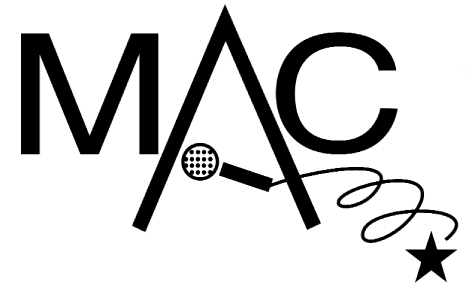 